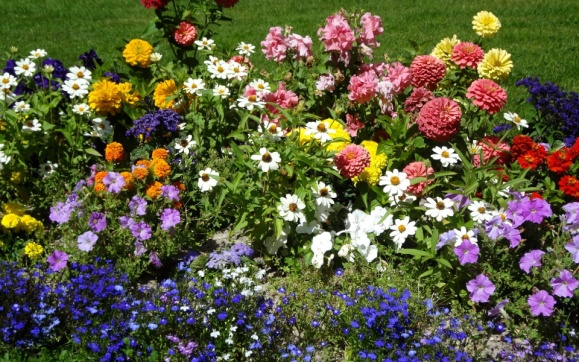 Подготовила и провела: Вихарева Т.Б.Воспитатель д/с «Солнышко»18.05.2023г.Цель: расширить представление о цветах на клумбе, закрепить умение поливать цветы.Задачи:-  уточнить с детьми названия цветов на клумбе, знакомить с особенностями строения и отличительными признаками цветов;- развивать умение ухаживать за растениями, поливать их; развивать познавательную активность в процессе формирования представлений о цветах на клумбе;-  воспитывать любовь к растениям, бережное отношение к ним.Организация прогулки:Наблюдение за цветами на клумбе.Ребята, какое сейчас время года?(весна)- А что весною больше всего радует глаз, что  самое красивое, разнообразное, чудесное в природе?(Цветы)Воспитатель: подводит детей к клумбе.- Где ещё растут цветы?- Куда их сажают? (на клумбу)Воспитатель:- Посмотрите на нашу красивую клумбу.- Какие цветы вы видите на ней?(дети отвечают)- Какие вам нравятся цветы больше?- Почему? (Ответы 2-3 детей)- Чтобы вы сделали если бы у Вас было много цветов?(украсили бы весь детский сад, весь город, всю нашу Землю)Беседа по строению цветка- Ребята, а из каких частей состоят цветы?(Стебель, лист, цветок, корень)- Для чего нам нужен корень?(чтобы удерживаться в земле,чтобы пить воду и питательные вещества).- Для чего нужен стебель?(стебель держит растение;На нем находятся листья, цветы и плоды, стебель проводит воду и питательные вещества к листьям, цветам и плодам).- Для чего нужен цветок?(Чтобы радоваться, любоваться им, привлекать насекомых, из них образуются плоды)- Все ли цветы одинаковые?   (нет)- Что у них разное? (Цвет)- Назовите, какие цвета у них? (белые, красные и т.д.)- А по форме цветы одинаковые?- Ребята, посмотрите, какие разные по окраске и форме цветы на клумбе.- Для чего это нужно? Почему это так?(Для насекомых, для радости, красоты, доброты)- Как называются все цветы, которые выращивают на клумбах?(Садовые цветы)Цветы растут в саду. Какие они?Опытно-экспериментальная деятельность: - Ребята, как вы думаете, везде могут расти цветы?- Хотите проверить?- Возьмите палочки. Представим, что это цветок. Давайте посадим его около дорожки.(Дети пробуют, не протыкается земля)- Земля какая? (твердая)- Будет здесь цветку хорошо жить?- Почему?- Подойдем к клумбе. Проткнем палочкой землю.- Земля какая? (мягкая)- Так какой должна быть земля, почва для растений, цветов?(мягкой, рыхлой, влажной)Оказывается, цветы не везде растут, а только там, где для них созданы благоприятные условия.Трудовая деятельность:Воспитатель предлагает наклониться к цветам и понюхать.- Наклонитесь к цветам и понюхайте их.- Вам хочется сорвать цветы?(Выслушать ответы)Мы должны над цветами наклонитьсяНе для того, чтоб сорвать или срезатьЧтоб увидеть добрые их лицаИ доброе лицо им показать.- Давайте ещё раз наклонимся и улыбнемся цветам.- А теперь улыбнемся друг, другу.- Кто из вас видел, как цветы улыбаются?- А, чтобы они ещё больше улыбались, что нужно сделать?(Ухаживать за цветами, напоить их водой)- А если (засохнут, погибнут)- Давайте польём цветы, и они ещё долго будут нам улыбаться.(Полив цветов)-Ребята, какое мы сделали дело?(Доброе)- Почему Вы так сделали?(Чтобы наш город, Земля была красивая)-  От доброты, добрых дел всё становится краше.- Мы специально сажаем цветы, ухаживаем за ними, поливаем и цветы радуют глаз, приносят счастье и хорошее настроение всем людям Земли, нашего города и детского сада- Можно рвать и топтать цветы?Нет, ими надо любоватьсяВоспитатель:- Спасибо ребята,  вы молодцы .А сейчас можете взять игрушки, какие вам хочется, и поиграть самостоятельно.